Starostwo Powiatowe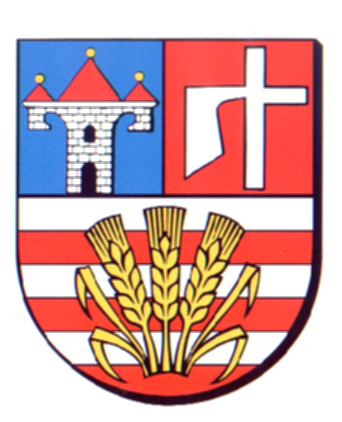 w OpatowieWydział Zarządzania Kryzysowegoul. Sienkiewicza 17, 27-500 Opatów tel./fax 15 868 47 01, 607 350 396, e-mail: pzk@opatow.plOSTRZEŻENIE METEOROLOGICZNEOpatów, dnia 19.07.2022 r.Opracował: WZKK.WOSTRZEŻENIE METEOROLOGICZNE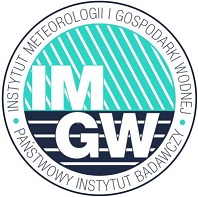 OSTRZEŻENIE Nr 70
Zjawisko:  UpałStopień zagrożenia:  2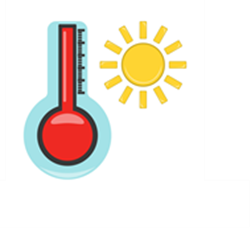 Biuro:IMGW-PIB Biuro Prognoz Meteorologicznych w KrakowieObszar:       województwo świętokrzyskie – powiat opatowskiWażność:   Od: 20-07-2022  godz. 12:00Do: 23-07-2022  godz. 20:00Przebieg:Prognozuje się upał. Temperatura maksymalna w dzień od 30°C do 34°C. Temperatura minimalna w nocy ze środy na czwartek 20/21.07 od 13°C do 17°C, w kolejnych od 18°C do 21°C.Prawdopodobieństwo:80 %Uwagi:Brak.Czas wydania:19-07-2022 godz. 13:00